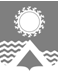      АДМИНИСТРАЦИЯ СВЕТЛОГОРСКОГО СЕЛЬСОВЕТА      ТУРУХАНСКОГО РАЙОНА КРАСНОЯРСКОГО КРАЯ     П О С Т А Н О В Л Е Н И Е     п. Светлогорск21.11.2022                                                                                                                                           №70-ПВ целях приведения правового акта администрации Светлогорского сельсовета Туруханского района Красноярского края в соответствие с Постановлением Правительства Российской Федерации от 28.01.2006 № 47 «Об утверждении Положения о признании помещения жилым помещением, жилого помещения непригодным для проживания и многоквартирного дома аварийным и подлежащим сносу или реконструкции», руководствуясь статьями 19, 22 Устава Светлогорского сельсовета Туруханского района Красноярского края, ПОСТАНОВЛЯЮ:1. Внести в постановление администрации Светлогорского сельсовета Туруханского района Красноярского края от 15.09.2015 №46-П «Об утверждении Положения о признании помещения жилым помещением, жилого помещения непригодным для проживания и многоквартирного дома аварийным и подлежащим сносу или реконструкции» (далее по тексту – Постановление) следующие изменения:1.1. пункт 1.4 раздела 1 Приложения №1 к Постановлению изложить в новой редакции:«1.4. В состав комиссии включаются также представители органов, уполномоченных на проведение муниципального жилищного контроля и надзора в сферах санитарно-эпидемиологической, экологической и иной безопасности, защиты прав потребителей и благополучия человека (далее - органы государственного надзора (контроля), а также в случае необходимости, в том числе в случае проведения обследования помещений на основании сводного перечня объектов (жилых помещений), находящихся в границах зоны чрезвычайной ситуации, предусмотренного пунктом 42 Положения о признании помещения жилым помещением, жилого помещения непригодным для проживания и многоквартирного дома аварийным и подлежащим сносу или реконструкции, утвержденным постановлением Правительства Российской Федерации от 28.01.2006 № 47, - представители органов архитектуры, градостроительства и соответствующих организаций, эксперты, в установленном порядке аттестованные на право подготовки заключений экспертизы проектной документации и (или) результатов инженерных изысканий.».2. Опубликовать настоящее постановление в газете «Светлогорский вестник» и разместить на официальном сайте администрации Светлогорского сельсовета. 3. Постановление вступает в силу со дня опубликования. 4. Контроль за исполнением настоящего постановления оставляю за собой. Глава Светлогорского сельсовета                                                                                   А.К. КришталюкО внесении изменений в постановление администрации Светлогорского сельсовета Туруханского района Красноярского края от 15.09.2015 №46-П «Об утверждении Положения о признании помещения жилым помещением, жилого помещения непригодным для проживания и многоквартирного дома аварийным и подлежащим сносу или реконструкции»